Persinformatie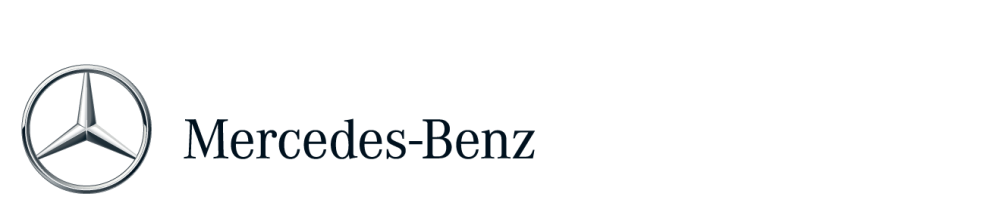 Eerste presentatie: de GLE Coupé van Mercedes-BenzEen verrijking voor het sportwagengammaStuttgart. Mercedes-Benz combineert de kenmerken van twee totaal verschillende autotypes om een volledig nieuw model te creëren: de GLE Coupé. Deze onderscheidt zich door zijn sportieve coupégenen die de overhand hebben op zijn expressieve trekken van een robuuste SUV. Naast zijn overtuigende rijdynamiek op de weg maakt deze coupé-SUV ook indruk door zijn uitzonderlijke look. Met zijn vloeiende koetswerkstijl, zijn afgeplatte en gestrekte daklijn, zijn expressieve radiatorrooster met centrale chroombies en het design van zijn achterpartij vertoont de GLE Coupé typische stijlelementen die bevestigen dat hij deel uitmaakt van het gamma van bijzonder sportieve modellen van Mercedes-Benz. Bij zijn eerste presentatie is de GLE Coupé beschikbaar als diesel en benzine, met een vermogensbereik van 190 kW (258 pk) tot 270 kW (367 pk). Het bijzonder verleidelijke paradepaard GLE 450 AMG lanceert een nieuwe lijn van Mercedes-AMG-producten: het gamma van de AMG Sport-modellen. De rijke standaarduitrusting van de GLE 450 AMG omvat de DYNAMIC SELECT-controller om de rijmodus in te stellen, de parametrische sportstuurinrichting en de rijhulpsystemen die typisch zijn voor het merk, maar ook de automatische versnellingsbak met 9 verhoudingen 9G-TRONIC en de permanente vierwielaandrijving 4MATIC. Met de GLE Coupé verrijkt Mercedes-Benz zijn zeer gewaardeerde Coupé-aanbod met een nieuw model. Naast de klassieke tweedeurscoupés in het gamma van de C-Klasse, de E-Klasse en de S-Klasse enerzijds en de vierdeurscoupés in het CLS- en CLA-gamma anderzijds biedt de nieuwe GLE Coupé een heel bijzondere interpretatie van de typische look en de levendigheid van deze voertuigfamilie. DYNAMIC SELECT: een ruime keuze aan rijstijlen, van sportief en onstuimig tot comfortabel en sereen De GLE Coupé voelt van bij de eerste meters aan als een echte sportcoupé. Ondanks de hoge zithouding van een SUV, die een beter zicht rondom garandeert dan in een coupé, hebben de inzittenden veeleer het gevoel in een sportwagen te zitten dan in een terreinwagen. Het motorgeluid, dat lijkt op dat van de krachtigste sportwagens, geeft je in combinatie met de spontane en directe werking van de bedieningselementen kriebels in de buik. Of indien gewenst verschaft het je een geweldige rust, gekenmerkt door een dynamische en onverstoorbare sereniteit. Twee sferen die gewoonlijk worden opgeroepen door twee verschillende voertuigen: enerzijds een levendige en rasechte sportcoupé en anderzijds een comfortabele en serene SUV. Gedaan daarmee in de nieuwe GLE Coupé: het DYNAMIC SELECT-systeem biedt voor het eerst zo’n ruime waaier aan rijmodi dat deze lijnrecht tegenovergestelde sferen nu in een en hetzelfde voertuig verenigd kunnen worden. GLE 450 AMG: eerste AMG Sport-model De GLE 450 AMG is er bijzonder goed in geslaagd om de kwaliteiten van een uitzonderlijke sportwagen te verzoenen met comfort. De V6 die aan de top van het GLE Coupé-gamma prijkt, is het eerste sportieve AMG-model en vormt een aantrekkelijke toegang tot de wereld van het merk dat is gespecialiseerd in sportwagens en hoge prestaties. De nieuwe sportieve AMG-modellen bieden een indrukwekkende inhoud en komen de belofte van onmetelijke sportiviteit na dankzij hun hogere prestatieniveau, hun standaard vierwielaandrijving en hun geavanceerde ondersteloplossingen. Naargelang van de rijmodus (INDIVIDUAL, COMFORT, SLIPPERY, SPORT en SPORT+) dat de bestuurder heeft geselecteerd door middel van een knop op de middenconsole, past het DYNAMIC SELECT-systeem de rijkarakteristieken van het voertuig aan, waarbij elk programma gebruikmaakt van een heel specifieke configuratie. Het systeem linkt alle regelsystemen met elkaar om verschillende rijervaringen te genereren. Zoals hun naam aangeeft, leggen de modi SPORT en SPORT+ de nadruk op de sportieve en dynamische kenmerken van de GLE 450 AMG door hem een sterke overlangse en dwarse dynamiek te verschaffen. Het COMFORT-programma maakt daarentegen gebruik van de klassieke comfortparameters van de Mercedes-Benz-berlines, om in alle rust en zonder stress over onze wegen te cruisen met bovendien een minimaal brandstofverbruik. De rijmodus IJS verbetert de wegligging wanneer de grip beperkt is, zoals op besneeuwde en beijzelde wegen. De modus INDIVIDUAL, die beschikbaar is op alle motorversies, biedt de bestuurder de mogelijkheid om zijn persoonlijke voorkeuren op het vlak van verschillende regelstrategieën te programmeren en te registreren. Het DYNAMIC SELECT-systeem van de GLE 450 AMG wijzigt niet alleen de instelling van de technische onderdelen, zoals het onderstel, de stuurinrichting of de aandrijflijn. Het geselecteerde rijprogramma versterkt daarenboven ook de rijsensaties, mede dankzij de aanpassing van een aantal emotionele kenmerken (zoals het motorgeluid, de instrumenten en de dynamische dimlichten). De verschillende weergaven op het COMAND-scherm en het instrumentenbord veranderen van look naargelang van het geselecteerde rijprogramma. Tegelijkertijd biedt de actieve bochtenverlichtingsfunctie die is geïntegreerd in de hoogperformante ledkoplampen, een spontane respons, terwijl de motorsound het hele resonantiescala dekt, van sportieve en indrukwekkende geluiden tot gedempte en serene tonen. Wanneer de bestuurder de COMFORT-modus inschakelt, spelen de weergaves een ondergeschikte rol, waarbij de wijzerplaten (zoals de toerenteller) zachtjes reageren op de handelingen van de bestuurder. Hetzelfde geldt voor de motor. Dankzij de comfortgerichte programmering van de aandrijflijn en het onderstel reizen de passagiers in de aangename en bekoorlijke sfeer van een berline. Het motorgeluid beperkt zich tot een aangenaam timbre, terwijl de rij- en omgevingsgeluiden die in het interieur binnendringen, aanzienlijk gedempt worden. Wanneer de bestuurder kiest voor de modus SPORT+, gaat het er helemaal anders aan toe. De auto verandert plots van karakter, waarbij de schakelovergangen van de 9G-TRONIC-versnellingsbak benadrukt worden, vooral bij het terugschakelen met dubbel ontkoppelen, terwijl de boordinstrumenten spontaner en scherper reageren. Tegelijkertijd geeft het grote centrale scherm de overlangse en dwarse versnellingen en de draaihoek weer door middel van een grafische voorstelling die dicht aanleunt bij fotokwaliteit en een racewagen waardig is. Daarbij komt nog het krachtige geronk van de motor die er nog een akoestisch schepje bovenop doet. In deze modus neemt de auto de laatste twijfels weg: de GLE Coupé is een echte, super enthousiaste sportwagen, die zijn passagiers vervoert in een opwindende sfeer. Perfecte synergie: de permanente vierwielaandrijving 4MATIC en de automatische versnellingsbak met negen verhoudingen 9G-TRONICMet de nieuwe GLE Coupé hebben de ontwikkelingsingenieurs voor de eerste keer de mogelijkheden van de nieuwe automatische 9G-TRONIC-versnellingsbak kunnen demonstreren op een coupé met vierwielaandrijving met een overlangse aandrijvingsconfiguratie. Naargelang van de gekozen instelling voor het DYNAMIC SELECT-systeem verleidt de 9G-TRONIC-bak door zijn levendigheid en spontaniteit of door zijn overheersende sereniteit. Het potentieel van de nieuwe versnellingsbak wordt volop benut. Hij overtuigt enerzijds door zijn extreem snelle schakelovergangen en de perfecte coördinatie bij krachtige acceleraties, en anderzijds door zijn zachte en amper voelbare werking bij kruissnelheden. Als gevolg van haar concept overtuigt de permanente vierwielaandrijving 4MATIC door een evenwichtig en tegelijk sportief rijgedrag. De modellen GLE 350 d en GLE 400 werken met een evenwichtige koppelverdeling van 50/50 tussen de voor- en achteras. Op de super sportieve GLE 450 AMG is deze configuratie gewijzigd met het oog op een nog levendiger rijgedrag en een rijdynamiek die meer gericht is op de verticale as van het voertuig, om het giereffect in de bochten nog te vergroten. Zo is het motorkoppel gespreid in een verhouding 40/60. Voornamelijk in de rijmodi SPORT en SPORT+ van het DYNAMIC SELECT-systeem worden de overlangse en dwarse dynamische krachten bovengemiddeld groot – met name dankzij de perfecte interactie met de aangepaste tractiecontrolesystemen, zoals het ASR, het ESP® met dynamische bochtenassistentie, de elektronische trekkrachtcontrole 4-ETS en het ADAPTIVE BRAKE-systeem, dat de remkracht regelt. Stabiliteitspact: AIRMATIC met adaptief dempingsysteem ADS Plus, directe sportstuurinrichting en ACTIVE CURVE SYSTEMNaast de avant-gardistische configuratie van de aandrijflijn draagt ook de nieuwe afstelling van de pneumatische ophanging AIRMATIC bij tot een extreem stabiel rijgedrag, in combinatie met het gloednieuwe adaptieve dempingsysteem ADS Plus met variabele en permanente werking. De belangrijkste kenmerken van de demping wijzigen naargelang van het geselecteerde DYNAMIC SELECT-rijprogramma. In SPORT+-modus ligt de nadruk op een maximale dwarse dynamische kracht in combinatie met een optimaal werkingscomfort. Het COMFORT-programma bevordert daarentegen een maximaal werkingscomfort in combinatie met een optimale rijdynamiek. De rijomstandigheden worden in real time gedetecteerd via een stuurhoeksensor en vier draaihoeksensoren en aan de hand van de snelheid van het voertuig, die wordt bepaald op basis van het ESP®-signaal en de relais van het rempedaal. Op basis van die signalen regelt de computer permanent de dempingskracht voor elk wiel apart. De dynamische antirolregeling ACTIVE CURVE SYSTEM maakt eveneens deel uit van de systemen die een uitzonderlijke sportiviteit in de hand werken wanneer de bestuurder de modus SPORT of SPORT+ selecteert. Dankzij de actieve dwarse stabilisatorstangen op de voor- en achteras kan het comfort evenwel tot op berlineniveau gebracht worden en kunnen zelfs zware belastingen aan één kant – bijvoorbeeld door een put in het wegdek – gecompenseerd worden. Mede dankzij het compacte sportstuur en het degressieve parametrische sportstuur met een nieuwe configuratie en een zeer direct stuurkarakter (met een overbrengingsverhouding van 17,4/1) geniet de bestuurder een uitstekende wendbaarheid in alle omstandigheden – zowel bij het manoeuvreren in de stad als bij hoge snelheden op de snelweg of op bochtige bergwegen. De modellen GLE 350 d 4MATIC en GLE 400 4MATIC zijn standaard uitgerust met het stalen onderstel AGILITY CONTROL met selectief dempingsysteem. Ze kunnen als optie ook voorzien worden van de pneumatische ophanging AIRMATIC met adaptief dempingsysteem ADS Plus.Goed gevuld motorgamma, met vermogens van 190 kW (258 pk) tot 270 kW (367 pk) Naast zijn verleidelijke design, de buitengewone technologie van zijn overbrenging en onderstel of zijn rijhulpsystemen die we al kennen van de C-Klasse, E-Klasse en S-Klasse, overtuigt de GLE ook door talloze details en uitrustingspakketten, die standaard of als optie beschikbaar zijn en de rijervaring verrijken. Het modellengamma in één oogopslag:Het dieselmodel GLE 350 d 4MATIC ontwikkelt een vermogen van 190 kW (258 pk) en een maximumkoppel van 620 Nm, dat beschikbaar is vanaf 1 600 tr/min. De GLE 400 4MATIC op benzine wordt aangedreven door de nieuwe V6-biturbo met directe injectie, die 245 kW (333 pk) ontwikkelt, en 480 Nm vanaf 1 400 tr/min. Beide modellen zijn geschoeid met 10-spakige lichtmetalen velgen van 50,8 cm (20 duim) met 275/50 R 20-banden die hun onweerstaanbare look onderstrepen. De liefhebbers van nog meer sportiviteit kunnen desgewenst lichtmetalen velgen van 53,3 cm (21 duim) of 55,9 cm (22 duim) met gemengde bandenmaten bestellen, maar de modellen van 55,9 cm (22 duim) zijn alleen beschikbaar in combinatie met de pneumatische ophanging AIRMATIC met het adaptieve dempingsysteem ADS Plus. De chroomstrips op de gordellijn en imitatie-beschermplaten voor- en achteraan verschaffen de coupé een extra exclusieve toets die wordt vervolmaakt door de verchroomde dubbele uitlaatpijpen. De groen getinte ruiten dempen het zonlicht in het interieur. De leddiodes geven extra mooie schittering aan de koplampen, de dagrijlichten, de achterlichten en het derde stoplicht. Daarnaast omvat de standaarduitrusting met name ook het DYNAMIC SELECT-systeem, de elektrisch bedienbare achterklep EASY-PACK, of de achteruitrijcamera met dynamische geleidingslijnen die worden weergegeven op het scherm. De actieve veiligheid kan nog worden opgedreven dankzij het COLLISION PREVENTION ASSIST PLUS-systeem, het ESP® met dynamische bochtenassistentie en het zijwindstabilisatiesysteem. Het remsysteem BAS Plus, dat eveneens standaard beschikbaar is op de GLE Coupé, kan als optie geleverd worden met de kruispuntassistent. De GLE 450 AMG geeft blijk van een uitzonderlijke sportiviteit. Dankzij de 270 kW (367 pk) sterke V6-biturbomotor die 520 Nm levert vanaf 1 400 tr/min verzekert de coupé de prestaties van een echte sportwagen. Bovendien kan het topmodel gebruikmaken van het rijprogramma SPORT+ (DYNAMIC SELECT) dat altijd beschikbaar is. Om de standaarduitrusting op te waarderen kan het voertuig onder meer beschikken over een speciale AMG-koetswerkkit, die bestaat uit specifieke bumperspoilers voor- en achteraan, een achterspoiler in koetswerkkleur en lichtmetalen AMG-velgen van 53,3 cm (21 duim) met vijf dubbele spaken en met banden in de maten 275/45 R 21 (vooraan) en 315/40 R 21 (achteraan). Dit model kan als optie uitgerust worden met lichtmetalen AMG-velgen van 55,9 cm (22 duim) met vijf spaken, eveneens verkrijgbaar met gemengde bandenmaten. De indrukwekkende afmetingen van deze banden (285/40 R 22 vooraan en 325/35 R 22 achteraan) garanderen een uitmuntende trekkracht. De standaarduitrusting omvat hier het AIRMATIC Pakket, dat als optie verkrijgbaar is op alle modellen, met een pneumatische ophanging en een adaptief dempingsysteem dat permanent variabel is (ADS Plus), een niveauregelsysteem en een automatische verlagingsfunctie bij hoge snelheden. Design van geslaagde synthese: harmonieuze combinatie van coupé- en SUV-elementen Sensualiteit en helderheid – de twee polen die de vormentaal van het merk Mercedes-Benz sinds bijna 130 jaar kenmerken, hebben een oorsprong die nauw verbonden is met de persoonlijkheid van de twee uitvinders van de automobiel, Carl Benz en Gottlieb Daimler: Benz kwam over als een vrij rationeel man, terwijl Daimler meer gepassioneerd was. De nieuwe GLE Coupé van Mercedes-Benz is een haast perfecte illustratie van hoe het spanningsveld tussen intelligentie en emotie of traditie en moderniteit weggevlakt kan worden en deze waarden in een fascinerende symbiose verenigd kunnen worden. De GLE Coupé beperkt zich niet tot een oordeelkundige belichaming van de diepgewortelde principes van het Mercedes-Benz-design, maar weet ook de kenmerkende trekken van twee totaal verschillende autotypes met elkaar te verzoenen. Enerzijds meet het nieuwste model van de GLE-familie zich een stilistische persoonlijkheid aan die bepalend is voor alle moderne coupés van Mercedes-Benz: hij combineert namelijk pure sportiviteit en moderne luxe met hoge eisen op het vlak van esthetiek en sensualiteit. Tegelijkertijd steekt hij ook zijn klassieke SUV-kenmerken niet onder stoelen of banken. Gespierde spatborden, brede wielkasten, grote velgen tot 55,9 cm (22 duim), een hoge gordellijn en een grote bodemvrijheid: op die manier brengt dit model het imago uit van de grote vierdeurscoupé naar een hoger niveau. Uit dit erfgoed van stilistische genen ontsproten voor de nieuwe GLE Coupé extreme proporties, gekruid met een sublieme esthetiek. Het bijzonder treffende contrast tussen de gestrekte daklijn en de rest van het imposante koetswerk draagt daar sterk toe bij. Het silhouet is een voorteken van dynamisme en levendigheid. Het sportieve rechte radiatorrooster dat wordt doorkruist door een enkele bies en geflankeerd door hoogperformante ledkoplampen met driedimensionale geometrie, domineert een opvallende frontpartij met korte overhang. De naar voren hellende motorkap, met het reliëf dat typisch is voor het merk met de ster, bevestigt dat de GLE Coupé behoort tot het gamma van bijzonder sportieve modellen van Mercedes-Benz. Als typisch kenmerk van klassieke SUV’s en terreinvoertuigen zorgen de (optioneel verlichte) en harmonieus geïntegreerde treeplanken voor een subtiele verwijzing naar zijn SUV-genen. Het ‘coupé’-karakter van de GLE wordt dan weer in de verf gezet door het design van de achterkant van het voertuig, met elementen die duidelijk zijn geïnspireerd op de vormentaal die werd gelanceerd door de S-Klasse Coupé. Deze stijl wordt gekenmerkt door de smalle vormgeving van de achterlichten met driedimensionaal effect, door de brede chroombies daarboven en door de nummerplaathouder die voortaan is geïntegreerd in de bumper. De auto bezit nog een ander kenmerk dat al generaties lang eigen is aan de grote coupés van het merk met de ster: een achterruit met een typische vorm die bovenaan afgerond is. De verchroomde bodembeschermplaten, waarin achteraan de dubbele uitlaatpijpen geïntegreerd zijn, vormen nog een subtiele SUV-verwijzing. Het interieur fascineert meteen met zijn verleidelijke sportstoelen, zijn compacte sportstuur en de infotainmentuitrusting die we al kennen van de C-Klasse, E-Klasse en S-Klasse. Het indrukwekkend grote informatiescherm, dat ergonomisch perfect opgesteld staat, staat niet helemaal los, maar is deels geïntegreerd in het dashboard. Naast het scherm bevinden zich de centrale ventilatiemonden die, net zoals de openingen opzij, omlijnd zijn met een hoowaardige rand in ‘silver shadow’-uitvoering. Om de harmonieuze inrichting van het interieur te onderstrepen is het bedieningspaneel op dezelfde manier afgewerkt. Een touchpad staat op de middenconsole ergonomisch perfect opgesteld boven de COMAND-knop. Ook de bekleding van ARTICO-kunstleer en de decoratieve inzetstukken van licht aluminium met overlangse strepen weten volop te overtuigen. De inzittenden van de GLE Coupé krijgen hoogwaardige informatie en ontspanning voorgeschoteld dankzij het Audio 20 CD-systeem met acht luidsprekers en de communicatiemodule Remote online, waarmee ze in Europa (afhankelijk van het land) kunnen gebruikmaken van de Mercedes connect me-diensten. Het interieur van de GLE 450 AMG verleidt met zijn AMG-sportstoelen, zijn met zwart nappaleer beklede AMG-sportstuur met drie spaken, zijn decoratieve inzetstukken van licht aluminium met overlangse strepen en de sportpedalen van geborsteld roestvrij staal met rubberen noppen. Door middel van de optionele AMG-sierstukken, van koolstofvezel en zwartgelakt, kan de interieurinrichting nog extra opgewaardeerd worden. Verleidelijke uitrustingspakketten en aparte optiesAantrekkelijke pakketten met zeer interessante uitrustingsvoorzieningen zijn eveneens verkrijgbaar voor de GLE Coupé. Het Pakket Rijassistentie Plus omvat het DISTRONIC PLUS met stuurhulp en Stop&Go Pilot, het PRE-SAFE®-remsysteem met voetgangerdetectie, het noodremhulpsysteem BAS PLUS met kruispuntassistent, de actieve dodehoekwaarschuwing, de actieve spoorassistent en het PRE-SAFE PLUS®. Het Parkeerpakket, met panoramische camera’s en actieve parkeerassistent, verzekert een uitstekend overzicht en vergemakkelijkt het parkeren en opnieuw invoegen in het verkeer. Het Intelligent Light System met standaard ledverlichting op alle modellen verbetert het nachtzicht, terwijl het verwarmde adaptieve ruitenwissersysteem MAGIC VISION CONTROL ongunstige weersomstandigheden die het zicht van de bestuurder kunnen belemmeren, neutraliseert. In het voor een coupé bijzonder ruime interieur kunnen vijf personen comfortabel plaatsnemen. De GLE Coupé overtuigt zelfs achterin met de grootste beenruimte van zijn segment. Het grote panoramische glazen dak, dat als optie verkrijgbaar is, verschaft een nog groter ruimtegevoel op alle zitplaatsen. Met een maximaal laadvolume van 1 650 liter is de koffer eveneens de grootste in zijn categorie en verovert hij bovendien het wereldrecord in het coupésegment. Mercedes-Benz biedt voor het eerst in dit segment een in- en uitklapbare aanhangwagenkoppeling met volledig elektrische bediening aan, die ook het ESP® met aanhangwagenstabilisatiesysteem omvat. Voor de GLE Coupé mag de geremde aanhangwagenbelasting tot 3.500 kg bedragen. Het COMAND Online-systeem van de jongste generatie (optie), met een tft-scherm van 20,3 cm (8 duim) en een intuïtieve touchpad, staat garant voor informatie en ontspanning van perfecte kwaliteit. Het systeem omvat met name een dvd-speler en een verkeersbordherkenning met weergave van de snelheidsbeperking en waarschuwing voor verkeerde rijrichting. De klant kan het COMAND Online-systeem optioneel nog uitbreiden met een dvd-wisselaar voor 6 disks, een infotainmentsysteem achterin met afstandsbediening, een tv-tuner of de geluidsinstallatie Bang & Olufsen BeoSound AMG. Verfijnd en prachtig: de combinaties van materialen en kleuren op de GLE Coupé Het personaliseringsprogramma van de GLE Coupé komt tegemoet aan bijna alle wensen van de klanten – door ook opnieuw gebruik te maken van uitrustingspakketten. Zo kan de cliënteel van de GLE Coupé de resoluut sportieve look van het voertuig onderstrepen, dankzij Koetswerkpakket AMG Line, met onder meer AMG-bumperspoilers voor- en achteraan en lichtmetalen AMG-velgen van 53,3 cm (21 duim). De liefhebbers van nog meer doorgedreven exclusiviteit kunnen deze uitrusting nog aanvullen met het Nachtpakket, dat onder meer de bies in het radiatorrooster en de spiegelkappen aanbiedt met een glanzend zwarte afwerking. Daarnaast wordt de manoeuvreerruimte voor personalisering ook nog vergroot door het brede palet aan koetswerkkleuren (standaard en metallic) en de haast onbeperkte inrichtingsmogelijkheden voor het interieur. In totaal kan gekozen worden uit elf koetswerkkleuren, waarvan zeven metaalglanstinten en twee speciale lakken met effectpigmenten, in de kleuren designo diamantwit bright en designo hyacintrood metallic. Het interieur ademt moderne luxe uit. Het kan gepersonaliseerd worden naar ieders persoonlijke voorkeuren en verschillende stijlen aannemen, gaande van uitgesproken sportief tot klassiek elegant. De interieuruitrusting kan worden uitgevoerd in een effen zwarte kleur of in verschillende combinaties van zwart met gemberbeige, kristalgrijs, kastanjebruin leer of porselein. Het interieur van de GLE Coupé verleidt in het bijzonder met een tweekleurige designo-bekleding van exclusief nappaleder in porselein en zwart. Met het Interieurpakket AMG Line wordt de sportiviteit van het koetswerk doorgetrokken in het interieur, met name dankzij de AMG-sportstoelen, het AMG-sportstuur, een nappalederen bekleding en de sportpedalen van aluminium. Het Designo Exclusief-pakket trekt dan weer de kaart van het absolute raffinement: verwarmbare comfortstoelen versierd met ruitvormige stiksels, het dashboard en de deurpanelen bekleed met designo-leder en een plafondbekleding in DINAMICA-zwart maken van elke verplaatsing een luxereis. De prachtige decoratieve inzetstukken zijn naar keuze verkrijgbaar in licht aluminium met overlangse strepen, in kastanjebruin essenhout met open poriën, in kastanjebruin eucalyptushout, in donker grafietkleurig populierenhout of – in de AMG-versie – in zwarte carbon/pianolak. Succesvolle vierwielaandrijving Het succesverhaal van de vierwielaandrijving 4MATIC van Mercedes-Benz begon in 1985, met de lancering van het systeem op de E-Klasse. Dit was het eerste 4x4-systeem met automatische sturing dat werd gemonteerd op een prestigewagen (meer bepaald op zes modellen). Vandaag, bijna dertig jaar later, is de vierwielaandrijving van Mercedes-Benz verkrijgbaar op meer dan zeventig modellen, verspreid over achttien verschillende modelreeksen. Elk model, van de A-Klasse tot de G-Klasse, krijgt een op zijn maat ontworpen 4MATIC-oplossing die is aangepast aan het karakter van het gekozen voertuig. De sportieve AMG-modellen, zoals de GLE 450 AMG, maken gebruik van een 4MATIC-vierwielaandrijving die gericht is op prestaties en, in tegenstelling tot de standaardversie, het motorkoppel overwegend naar achteren stuurt. Deze koppelverdeling met een duidelijk overwicht op de achteras vertaalt zich in een hoogwaardige rijdynamiek, die typisch is voor AMG, en maximaal rijplezier. De opmars van de ‘G’: de nieuwe SUV-nomenclatuur Ter gelegenheid van de eerste presentatie van de GLE Coupé reorganiseert Mercedes-Benz zijn zeer populaire SUV-familie. De nieuwe structuur is opgebouwd rond de vijf hoofdreeksen (A-Klasse, B-Klasse, C-Klasse, E-Klasse en S-Klasse), die de klanten wegwijs zullen blijven maken. De benaming van de SUV-modellen respecteert één regel: als verwijzing naar de legendarische G-Klasse zullen de namen van de SUV-modellen voortaan beginnen de letters ‘GL’, waarbij de ‘G’ verwijst naar de familietak. De ‘L’ is daarentegen alomtegenwoordig in de geschiedenis van Mercedes-Benz en dient als verbindingsletter om de modelnamen gemakkelijker te onthouden en vlotter uit te spreken. Hij is terug te vinden in de naam van de legendarische SL en vandaag in de benamingen van de CLS en de CLA. De derde letter verwijst naar de hoofdreeks waartoe het model behoort. Concreet betekent dat:GLA		verwijst naar de SUV van de hoofdreeks A-KlasseGLC		verwijst naar de SUV van de hoofdreeks C-Klasse (vroeger GLK)GLE		verwijst naar de SUV van de hoofdreeks E-Klasse (vroeger M-Klasse)GLE Coupé	verwijst naar de SUV van de E-Klasse Coupé GLS		verwijst naar de SUV van de hoofdreeks S-Klasse (vroeger GL)G		blijft onveranderd 
De aandrijftypes worden aangeduid met een kleine letter. Contactpersoon:Christophe Vloebergh, Press Relations Manager Mercedes-Benz CarsTel.: 0032 (0)2 724 14 74, christophe.vloebergh@daimler.comMeer informatie over Mercedes-Benz vindt u op de websites www.media.daimler.com en www.media.mercedes-benz.be.GLE 350 d 4MATIC GLE 400 4MATICGLE 450 AMG 4MATICMotorV6-diesel,directe injectie, turbocompressorV6-benzine, 
directe injectie,biturboV6-benzine,directe injectie,biturboCilinderinhoud (cm3)2 9872 9962 996Vermogen (kW/pkbij tr/min)190 / 2583 600245 / 3335 500270 / 3675 500Koppel (Nmbij tr/min)6201600 – 24004801 400 - 4 0005201 400 - 4 000Uitstootnorm Euro 6Euro 6Euro 6Versnellingsbak Automatische versnellingsbak met negen verhoudingen 9G-TRONICAutomatische versnellingsbak met negen verhoudingen 9G-TRONICAutomatische versnellingsbak met negen verhoudingen 9G-TRONICOverbrenging Permanente vierwielaandrijving 4MATICPermanente vierwielaandrijving 4MATICPermanente vierwielaandrijving 4MATICKoppelverdeling (V/A)50/5050/5040/60Lengte/breedte/hoogte (mm)4900 / 2003 / 17314900 / 2003 / 17314900 / 2003 / 1731Wielbasis (mm)2 9152 9152 915Spoorbreedte V/A (mm)1 658 / 1 7251 658 / 1 7251 658 / 1 725Velgen V/ABanden V/A8,5 J x 20 / 8,5 J x 20275/50 R 20 8,5 J x 20 / 8,5 J x 20275/50 R 20 10 J x 21 / 11 J x 21275/45 R 21 / 315/40 R 21 